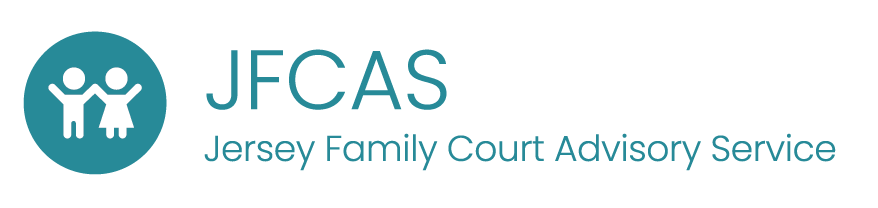 Dear xxxxxMy name is Eleanor. I work for a place called JFCAS (the Jersey Family Court Advisory Service). Sometimes when parents do not live together, they find it hard to agree on important things about their children, and will ask a place called the family court for help. It is my job to come and meet you and find out a bit more about you, to help your parents and the family court to make good decisions. I am going to arrange a time to come and meet you soon and I will explain all about what I do then. I’m looking forward to meeting you!  From Eleanor 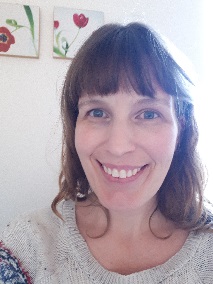 